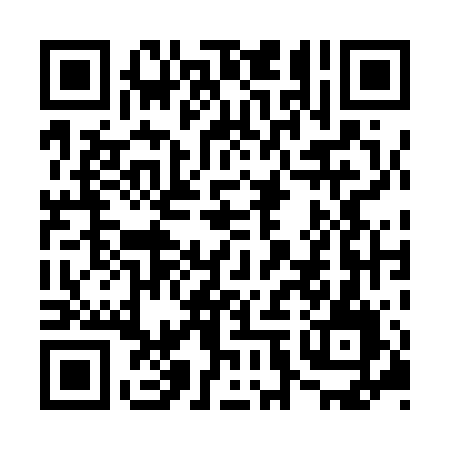 Ramadan times for Zhangjiakou, ChinaMon 11 Mar 2024 - Wed 10 Apr 2024High Latitude Method: Angle Based RulePrayer Calculation Method: Muslim World LeagueAsar Calculation Method: ShafiPrayer times provided by https://www.salahtimes.comDateDayFajrSuhurSunriseDhuhrAsrIftarMaghribIsha11Mon5:085:086:3912:303:486:236:237:4912Tue5:065:066:3712:303:496:246:247:5013Wed5:045:046:3512:303:496:256:257:5114Thu5:025:026:3412:303:506:266:267:5215Fri5:015:016:3212:293:516:276:277:5316Sat4:594:596:3012:293:516:286:287:5417Sun4:574:576:2912:293:526:296:297:5618Mon4:554:556:2712:283:526:306:307:5719Tue4:544:546:2512:283:536:326:327:5820Wed4:524:526:2412:283:536:336:337:5921Thu4:504:506:2212:283:546:346:348:0022Fri4:484:486:2012:273:546:356:358:0223Sat4:474:476:1912:273:556:366:368:0324Sun4:454:456:1712:273:556:376:378:0425Mon4:434:436:1612:263:566:386:388:0526Tue4:414:416:1412:263:566:396:398:0627Wed4:394:396:1212:263:576:406:408:0828Thu4:374:376:1112:253:576:416:418:0929Fri4:354:356:0912:253:586:426:428:1030Sat4:344:346:0712:253:586:436:438:1131Sun4:324:326:0612:253:596:446:448:131Mon4:304:306:0412:243:596:456:458:142Tue4:284:286:0212:243:596:466:468:153Wed4:264:266:0112:244:006:476:478:164Thu4:244:245:5912:234:006:486:488:185Fri4:224:225:5712:234:016:506:508:196Sat4:204:205:5612:234:016:516:518:207Sun4:184:185:5412:234:016:526:528:228Mon4:174:175:5312:224:026:536:538:239Tue4:154:155:5112:224:026:546:548:2410Wed4:134:135:4912:224:026:556:558:26